КАРТА ДИСТАНЦИОННОГО ЗАНЯТИЯДата: 14 октябряКласс: 4Предмет: ИЗОУчитель: Чернопазова Е.Н.Адреса обратной связи: elena-chernopazova@yandex.ru, Наш 4 класс https://vk.com/club151507684Инструкция для учащегося План-конспект учебного занятия:Тема: "Знатна русская земля своими мастерами.            Портрет: пропорции лица человека"Цель: познакомить учащихся с закономерностями в конструкции головы человека, пропорциями лица человека, величиной и формой глаз, носа, расположением и формой рта; дать понятие средней линии и симметрии лица. Краткий план занятия:Актуализация знаний.Отгадайте загадкуВ нарисованной картинеЭто главное лицо.Может папа или мама,Может дедушка и яНарисованы в картинеМожет вся моя семья.Догадаться тут несложно,Неуверенности нет,Что красивая картинаНазывается …. (портрет)2. Изучение темы.- А что такое портрет?- В изобразительном искусстве существует много разновидностей портретного жанраПо жанру:Исторический портрет — изображает какого-либо деятеля прошлого и создаваемого по воспоминаниям или воображению мастера.Портрет-картина —человек представлен во взаимосвязи с окружающими его миром вещей, природой.Костюмированный портрет — человек представлен в виде мифологического, исторического, театрального или литературного персонажа.Автопортрет  — это портреты художников, написанные с помощью зеркального изображения. Только по автопортретам мы и знаем портреты великих художников мира. Семейный портрет     Русская земля богата талантами. Искусные мастера – кузнецы, гончары, художники, ткачи, резчики - на весь мир прославили своим трудом маленькие города и села, где зародились их уникальные промыслы. Работы российских мастеров давно приобрели мировую славу. Гости, приезжающие в нашу страну, обязательно увозят с собой на память изделия народных мастеров. В России очень много мест, где с любовью создаются великолепные предметы и изделия, неповторимые по своей красоте! Многие вещи и предметы, сделанные человеком, стали гордостью и лицом нашей страны.3. Практическая часть Нарисовать лицо человека поэтапно простым карандашом. Общий контур лица человека самый важныйЧтобы нарисовать правильно портрет человека важно точно сделать первый контур, контур лица.
Не нажимая сильно на карандаш, нарисуйте овал лица человека на вашем рисунке.
Возможно придется нарисовать его несколько раз, повторив еще раз этот шаг. Не жалейте бумаги, рисуйте, пока овал лица не будет правильной формы и симметричным.  Разметка основных частей лица человекаРовно по центру нарисуйте горизонтальную линию, делящую портрет на две части, и чуть ниже еще одну параллельную линию.
От центра нижней линии, нарисуйте перпендикулярную линию, и пометьте, где на лице будет расположен кончик носа.
Рисуя эти линии, не нажимайте сильно на карандаш.
Не забудьте нарисовать уши.Глаза - главная часть портрета человекаГлаза на лице человека - это самая важная часть портрета. Плавными, овальными линиями нарисуйте глаза, но предварительно поставьте метки (точки) для боковых, верхних и нижних границ каждого глаза.
Нарисуйте зрачки, линию рта и начальные контуры волос.Нарисуйте контуры бровей, рта и губ.Нарисуйте брови и закончите рисовать контур волос.
     4)  Теперь давайте нарисуем элемент лица человека - губы.
Нижнюю губу рисовать проще, вот с нее и начнем, а верхняя будет зеркальным отражением нижней, только она в центре делится пополам.
Не рисуйте слишком широкий рот и толстые губы.
     5) Начините рисовать нос с его кончика, в виде "галочки", а по краям две дуги.
Теперь от правой брови проведите линию, с легким отклонением вправо.
      Аккуратно ластиком удалите с вашего рисунка лица человека лишние контурные линии и посмотрите, получился настоящий портрет человека.Если вы дошли до этого этапа и вполне довольны своим рисунком человека, то вы настоящий художник. 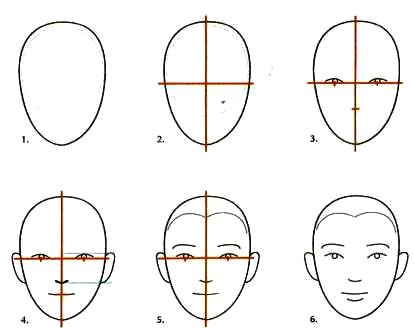  Рефлексия.Поделитесь своими рисунками. 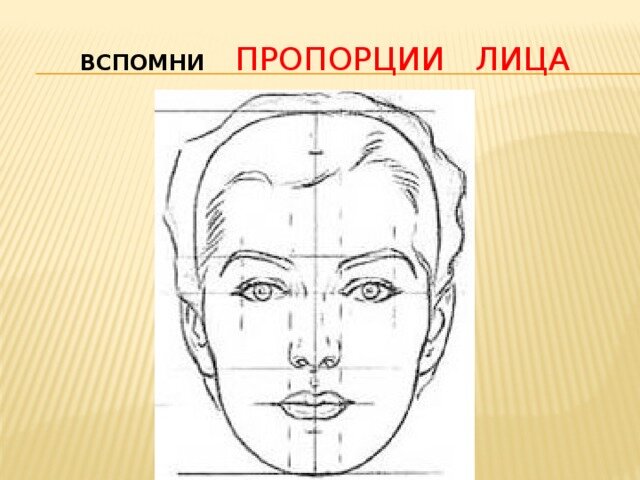 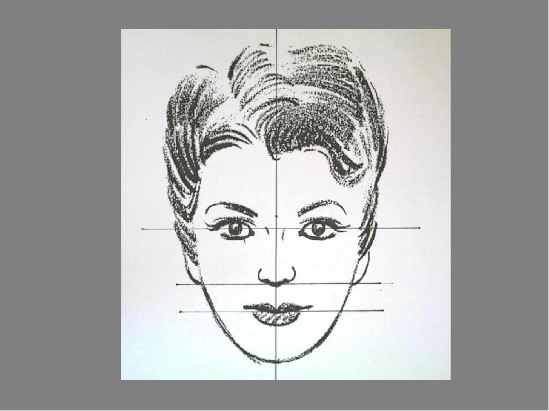 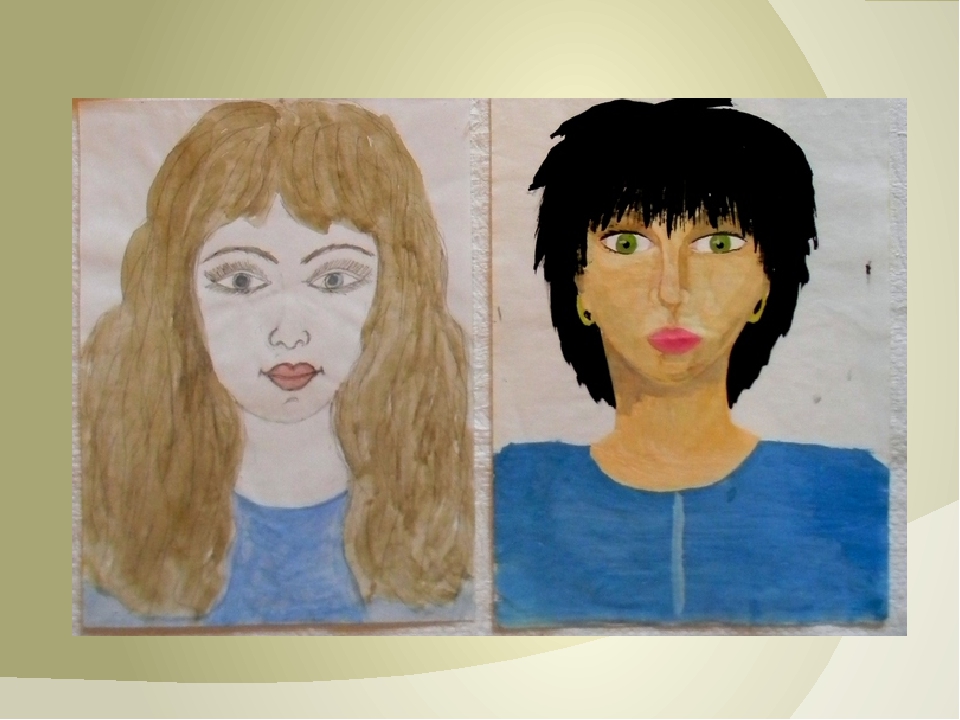 